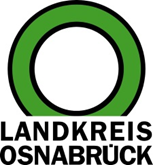 Landkreis Osnabrück	Sprechzeiten:	Der Landkreis im Internet:Am Schölerberg 1	Montag bis Freitag, 8.00 bis 13.00 Uhr.	http://www.lkos.de49082 Osnabrück	Donnerstag auch bis 17.30 Uhr.	Ansonsten nach VereinbarungCorona und kein Ende? Senioren- und Pflegestützpunkt berät zu Fragen rund um Pflege und BetreuungOsnabrück. Das Team des Senioren- und Pflegestützpunktes des Landkreises Osnabrück stellt derzeit einen erhöhten Beratungsbedarf fest. Gerade Fragestellungen durch die Einschränkungen aufgrund der Corona-Pandemie beschäftigen viele Menschen. Diese können den Senioren- und Pflegestützpunkt unter folgenden Telefonnummern erreichen – Kreishaus Osnabrück: 0541/501-3031 oder -3107. Außenstelle Bramsche: 0541/501-9499 oder -9488.Die Situation von Familien mit Kindern und die angespannte Betreuungslage ist häufig Gegenstand der aktuellen Berichterstattung. Aber auch Familien mit pflegebedürftigen Angehörigen stehen in diesen Tagen vor vielen Problemen. Was passiert zum Beispiel, wenn die Pflegeperson plötzlich ausfällt? Sei es, dass sie selbst erkrankt ist oder unter Quarantäne steht. Wer übernimmt dann die Versorgung des pflegebedürftigen Angehörigen? Welche finanziellen Ansprüche gibt es? Welche Sonderregelungen gibt es vom Gesetzgeber wegen der SARS-CoV-2-Pandemie? Wo gibt es Hilfe, wenn pflegende Angehörige zwar die Versorgung leisten können, aber psychisch an ihre Belastungsgrenzen stoßen, weil entlastende Angebote wie etwa die Tagespflege wegen der Pandemie wegfallen?  Bei diesen und anderen Fragen versuchen die Beraterinnen des Senioren- und Pflegestützpunktes gemeinsam mit den Ratsuchenden Lösungen zu finden.Landkreis Osnabrück  Postfach 25 09  49015 OsnabrückDie LandrätinDie LandrätinAn dieRedaktionReferat für Assistenzund Kommunikation-Pressestelle-Datum:	23.2.2021Zimmer-Nr.:	2063Auskunft erteilt:	Henning Müller-DetertDurchwahl:Referat für Assistenzund Kommunikation-Pressestelle-Datum:	23.2.2021Zimmer-Nr.:	2063Auskunft erteilt:	Henning Müller-DetertDurchwahl:Pressemitteilung
Tel.: (05 41) 501-Fax: (05 41) 501-e-mail:20634420mueller-detert@lkos.de